1.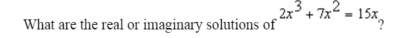 Answer:  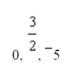 2.  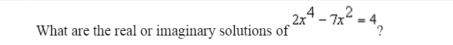 Answer:  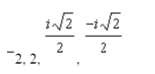 3.  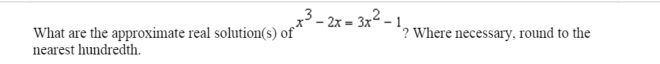 Answer:  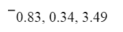 4.  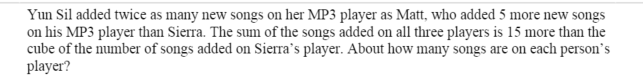 Answer:  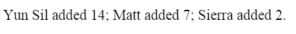 5.  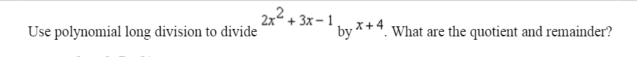 Answer:  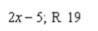 6.  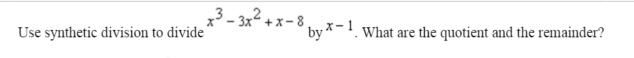 Answer:  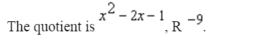 7.  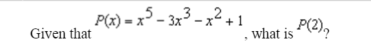 Answer:  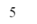 8.  Factor:  x3 – 27		9.  Factor:  x3 + 8		10.  